2024 Reference Committee A
Dental Benefits, Practice and Related Matters
Resolution #________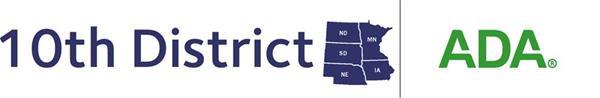 ProsCons